السؤال الأول : )   أ ) :اختر الإجابة الصحيحة للعبارات الآتية ________________________________________________________________________________                    (ب ) اكتب التوزيع الالكتروني لذرة الحديد 26Fe                                                                         اقلب الورقة السؤال الثاني : ضع علامه (   √    ) امام العبارة الصحيحة وعلامة (   ×   ) امام العبارة الخاطئة  :السؤال الثالث  (  أ ) اختر المصطلح المناسب :- )المخلوط غير المتجانس – التغيرات الكيميائية – قانون حفظ الكتلة – جسيمات الفا -  الكتلة المولية – الالكترونات )كتلة بالجرامات لمول واحد من أي مادة نقية ...................................................جسيمات سالبه الشحنه تدور حول نواه الذرة ......................اشعة تصدر من نواه الذرة شحنتها موجبه ثنائية وتحوى على بروتونين ونيوترونين .................................تحويل المادة الى مادة جديدة  بخواص جديدة تختلف في المظهر والتركيب عن المادة الاصلية ...............................الكتلة لاتفنى ولا تستحدث اثناء التفاعل الكيميائي وتكون كتلة المواد المتفاعلة تساوي كتلة المواد الناتجة ............................مزيج من مادتين او اكثر دون اتحاد كيميائي وتركيبه غير منتظم ومكوناته متمايزة.............._____________________________________________________________________________               ( ب ) عند تفاعل 7.5 g من الكالسيوم مع غاز الكلور لأنتاج 56.32g من كلوريدالكالسيوم ، ما النسبة بالكتلة لعنصر                    الكالسيوم ؟ .________________________________________________________________________________________                                                                            انتهت الاسئلة انتهت الاسئلةبسم الله الرحمن الرحيمبسم الله الرحمن الرحيمبسم الله الرحمن الرحيمبسم الله الرحمن الرحيمبسم الله الرحمن الرحيمبسم الله الرحمن الرحيمبسم الله الرحمن الرحيمالمملكة العربية السعوديةالمملكة العربية السعوديةالمملكة العربية السعودية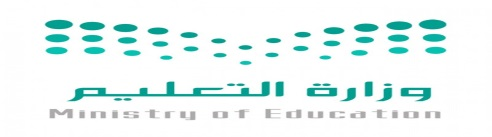 الصف : اول ثانويالصف : اول ثانويوزارة التعليموزارة التعليموزارة التعليمالمادة : كيمياء 1المادة : كيمياء 1إدارة التربية والتعليم بمحافظة إدارة التربية والتعليم بمحافظة إدارة التربية والتعليم بمحافظة التاريخ :          / 11 /  1443 هـالتاريخ :          / 11 /  1443 هـمدرسة مدرسة مدرسة     اختبار الفصل الدراسي الثالث الدور الأول -  العام الدراسي 1443  هـ    اختبار الفصل الدراسي الثالث الدور الأول -  العام الدراسي 1443  هـالزمن : ساعتانالزمن : ساعتانالدرجة ددالمصححالمراجعالمدققالدرجة ددأ/     أ/الدرجة 40ددأ/     أ/اسم الطالباسم الطالبأ/     أ/رقم الجلوسرقم الجلوسيصل درجة غليان  الماء الى 100درجة مئوية تعد خاصية ..................يصل درجة غليان  الماء الى 100درجة مئوية تعد خاصية ..................يصل درجة غليان  الماء الى 100درجة مئوية تعد خاصية ..................يصل درجة غليان  الماء الى 100درجة مئوية تعد خاصية ..................يصل درجة غليان  الماء الى 100درجة مئوية تعد خاصية ..................يصل درجة غليان  الماء الى 100درجة مئوية تعد خاصية ..................يصل درجة غليان  الماء الى 100درجة مئوية تعد خاصية ..................يصل درجة غليان  الماء الى 100درجة مئوية تعد خاصية ..................أ-كيميائيةب-  فيزيائية مميزةج-كيميائية وفيزيائيةد-فيزيائية غير مميزةعدد النيترونات والعدد الذري بالترتيب  لذرة الالومنيوم فيها العدد الكتلي 27   وعدد الالكترونات 13 يساويعدد النيترونات والعدد الذري بالترتيب  لذرة الالومنيوم فيها العدد الكتلي 27   وعدد الالكترونات 13 يساويعدد النيترونات والعدد الذري بالترتيب  لذرة الالومنيوم فيها العدد الكتلي 27   وعدد الالكترونات 13 يساويعدد النيترونات والعدد الذري بالترتيب  لذرة الالومنيوم فيها العدد الكتلي 27   وعدد الالكترونات 13 يساويعدد النيترونات والعدد الذري بالترتيب  لذرة الالومنيوم فيها العدد الكتلي 27   وعدد الالكترونات 13 يساويعدد النيترونات والعدد الذري بالترتيب  لذرة الالومنيوم فيها العدد الكتلي 27   وعدد الالكترونات 13 يساويعدد النيترونات والعدد الذري بالترتيب  لذرة الالومنيوم فيها العدد الكتلي 27   وعدد الالكترونات 13 يساويعدد النيترونات والعدد الذري بالترتيب  لذرة الالومنيوم فيها العدد الكتلي 27   وعدد الالكترونات 13 يساويأ-14  ، 13	ب-13  ، 11	ج-14  ، 11	د-15  ، 13	المسبب لتناقص سمك طبقة الاوزون هو غازالمسبب لتناقص سمك طبقة الاوزون هو غازالمسبب لتناقص سمك طبقة الاوزون هو غازالمسبب لتناقص سمك طبقة الاوزون هو غازالمسبب لتناقص سمك طبقة الاوزون هو غازالمسبب لتناقص سمك طبقة الاوزون هو غازالمسبب لتناقص سمك طبقة الاوزون هو غازالمسبب لتناقص سمك طبقة الاوزون هو غازأ-الميثانب-الفريونCFC ج- الأمونياد-ايثانولاقترح في نموذج ........................... ان الذرات صلبة ومتجانسة ولا يمكن تجزئتها اقترح في نموذج ........................... ان الذرات صلبة ومتجانسة ولا يمكن تجزئتها اقترح في نموذج ........................... ان الذرات صلبة ومتجانسة ولا يمكن تجزئتها اقترح في نموذج ........................... ان الذرات صلبة ومتجانسة ولا يمكن تجزئتها اقترح في نموذج ........................... ان الذرات صلبة ومتجانسة ولا يمكن تجزئتها اقترح في نموذج ........................... ان الذرات صلبة ومتجانسة ولا يمكن تجزئتها اقترح في نموذج ........................... ان الذرات صلبة ومتجانسة ولا يمكن تجزئتها اقترح في نموذج ........................... ان الذرات صلبة ومتجانسة ولا يمكن تجزئتها أ-طمسونب-ديمقريطسج-رذرفودد-جون دالتونيصنف التفاعل : Zn +2HCI    =         ZnCI2 +H2 انه تفاعليصنف التفاعل : Zn +2HCI    =         ZnCI2 +H2 انه تفاعليصنف التفاعل : Zn +2HCI    =         ZnCI2 +H2 انه تفاعليصنف التفاعل : Zn +2HCI    =         ZnCI2 +H2 انه تفاعليصنف التفاعل : Zn +2HCI    =         ZnCI2 +H2 انه تفاعليصنف التفاعل : Zn +2HCI    =         ZnCI2 +H2 انه تفاعليصنف التفاعل : Zn +2HCI    =         ZnCI2 +H2 انه تفاعليصنف التفاعل : Zn +2HCI    =         ZnCI2 +H2 انه تفاعلأ-تكوينب-احلال مزدوجج-احتراقد-احلال بسيطعدد.المولات 80 g من هيدروكسيد الصوديوم اذا كانت الكتلة المولية له  40 جرام /مول  يساوي .................moIعدد.المولات 80 g من هيدروكسيد الصوديوم اذا كانت الكتلة المولية له  40 جرام /مول  يساوي .................moIعدد.المولات 80 g من هيدروكسيد الصوديوم اذا كانت الكتلة المولية له  40 جرام /مول  يساوي .................moIعدد.المولات 80 g من هيدروكسيد الصوديوم اذا كانت الكتلة المولية له  40 جرام /مول  يساوي .................moIعدد.المولات 80 g من هيدروكسيد الصوديوم اذا كانت الكتلة المولية له  40 جرام /مول  يساوي .................moIعدد.المولات 80 g من هيدروكسيد الصوديوم اذا كانت الكتلة المولية له  40 جرام /مول  يساوي .................moIعدد.المولات 80 g من هيدروكسيد الصوديوم اذا كانت الكتلة المولية له  40 جرام /مول  يساوي .................moIعدد.المولات 80 g من هيدروكسيد الصوديوم اذا كانت الكتلة المولية له  40 جرام /مول  يساوي .................moIأ-2ب-0.5ج-4د-5تسمى المركبات التي تنتج ايونات الهيدروجين عند الاذابة في الماء هي تسمى المركبات التي تنتج ايونات الهيدروجين عند الاذابة في الماء هي تسمى المركبات التي تنتج ايونات الهيدروجين عند الاذابة في الماء هي تسمى المركبات التي تنتج ايونات الهيدروجين عند الاذابة في الماء هي تسمى المركبات التي تنتج ايونات الهيدروجين عند الاذابة في الماء هي تسمى المركبات التي تنتج ايونات الهيدروجين عند الاذابة في الماء هي تسمى المركبات التي تنتج ايونات الهيدروجين عند الاذابة في الماء هي تسمى المركبات التي تنتج ايونات الهيدروجين عند الاذابة في الماء هي أ-احماضب-املاحج-قواعدد-احماض وقواعدلوزن المعادلة  : BF3     =      4B  +6F2 .............. نضع مكان الفراغ العدد لوزن المعادلة  : BF3     =      4B  +6F2 .............. نضع مكان الفراغ العدد لوزن المعادلة  : BF3     =      4B  +6F2 .............. نضع مكان الفراغ العدد لوزن المعادلة  : BF3     =      4B  +6F2 .............. نضع مكان الفراغ العدد لوزن المعادلة  : BF3     =      4B  +6F2 .............. نضع مكان الفراغ العدد لوزن المعادلة  : BF3     =      4B  +6F2 .............. نضع مكان الفراغ العدد لوزن المعادلة  : BF3     =      4B  +6F2 .............. نضع مكان الفراغ العدد لوزن المعادلة  : BF3     =      4B  +6F2 .............. نضع مكان الفراغ العدد أ-4ب-3ج-1د6عند تأثير ارتفاع درجة الحرارة على حجم البالون فان المتغير المستقل هو عند تأثير ارتفاع درجة الحرارة على حجم البالون فان المتغير المستقل هو عند تأثير ارتفاع درجة الحرارة على حجم البالون فان المتغير المستقل هو عند تأثير ارتفاع درجة الحرارة على حجم البالون فان المتغير المستقل هو عند تأثير ارتفاع درجة الحرارة على حجم البالون فان المتغير المستقل هو عند تأثير ارتفاع درجة الحرارة على حجم البالون فان المتغير المستقل هو عند تأثير ارتفاع درجة الحرارة على حجم البالون فان المتغير المستقل هو عند تأثير ارتفاع درجة الحرارة على حجم البالون فان المتغير المستقل هو أ-درجة الحرارةب-حجم البالونج-حجم الغازد-كمية الهواء في البالونيطلق على البحث الذي يحل أي مشكلة محددةيطلق على البحث الذي يحل أي مشكلة محددةيطلق على البحث الذي يحل أي مشكلة محددةيطلق على البحث الذي يحل أي مشكلة محددةيطلق على البحث الذي يحل أي مشكلة محددةيطلق على البحث الذي يحل أي مشكلة محددةيطلق على البحث الذي يحل أي مشكلة محددةيطلق على البحث الذي يحل أي مشكلة محددةأ-البحث النظريب-البحث النظري والتطبيقيج-البحث التطبيقيد-البحث  الوصفي1الرمز ( s     ) في المعادلة الكيميائية يشير الى الحالة الصلبة والسائلة(          )2الايونات المتفرجة لا تشارك في التفاعل(          )   3يطلق على العبارة او التفسير المؤقت قابل للاختبار بالفرضية(          )    4تغير اللون من مؤشرات حدوث التفاعل الكيميائي (          )5طاقة المستوى 3S  أقل طاقة من المستوى 3d(          )6النظائر التي تحتوي عدد الالكترونات متساوية وعدد النيتوترونات  مختلف لنفس الذرة بسبب اختلاف العدد الكتلي(          )7المعادلة اللفظية للتفاعل :N2 +3H2=2NH3 هي عند تفاعل النيتروجين مع الهيدروجين ينتج الامونيا(          )8الوحدة في النظام العالمي لقياس المادة هو المول(          )9اقصى عدد الالكترونات في المستوى الطاقة الرئيسي الثالث يساوي 18  الكترونا ً(          )10عدد ذرات 7.475moI من النحاس تساوي 4.5 ×1024   ذرة (          )    11الصيغة الكيميائية لهيدروكسيد الماغنيسيوم هي Mg(OH)2(          )12طريقة فصل الرمل من الحديد بوجود الماء بطريقة الترشيح والمغناطيس والتقطير (          )13عند تفاعل 10 g من البوتاسيوم مع غاز الكلور فانتج 45.75g من اكسيد البوتاسيوم فان كتلة غاز الاكسجين 35.75g(          )14تتصف المادة في الحالة الصلبة بانه لها شكل وحجم محددان(          )15كتلة الجسم ثابته لا تتغير بتغير المكان (          )